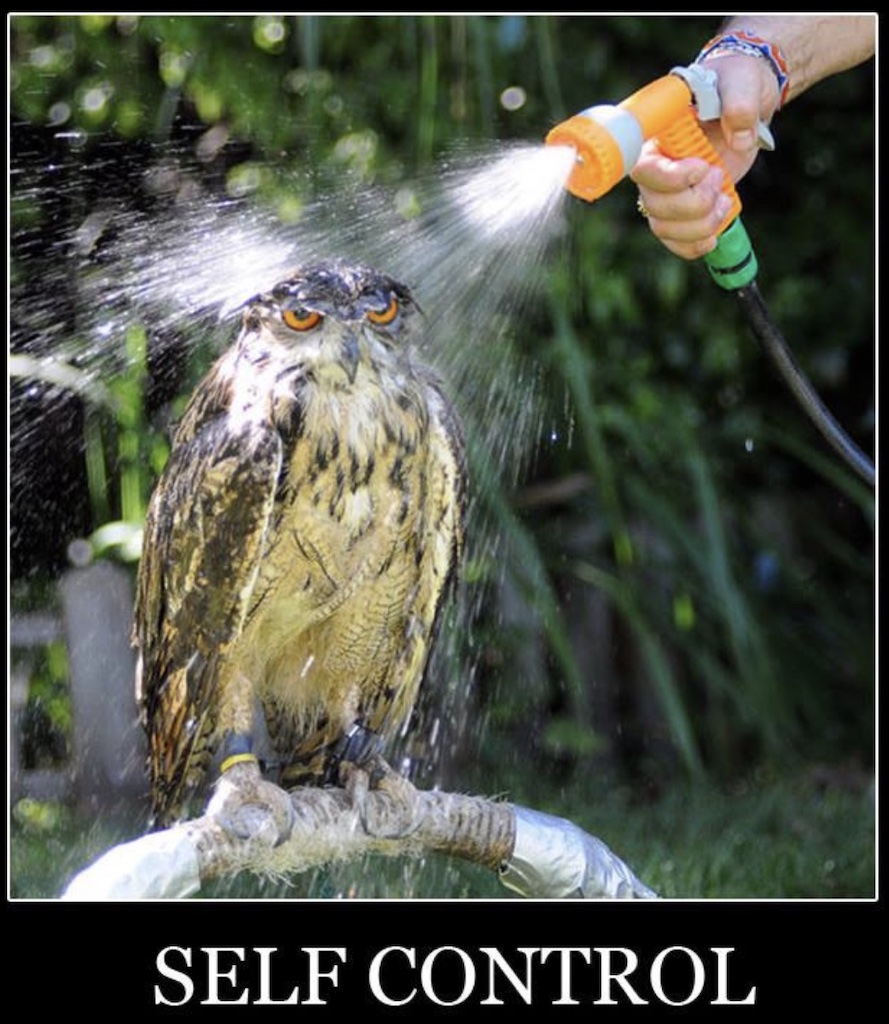 « A tout ce qui arrive, souviens-toi de te retourner vers toi-même afin de chercher quelle faculté tu as pour en tirer parti »Épictète